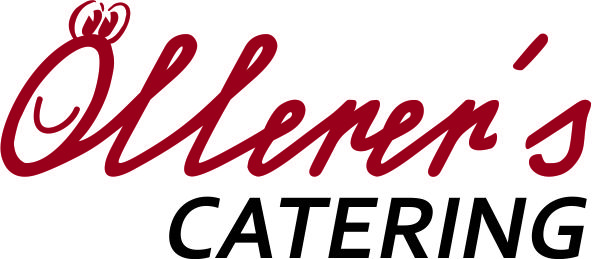 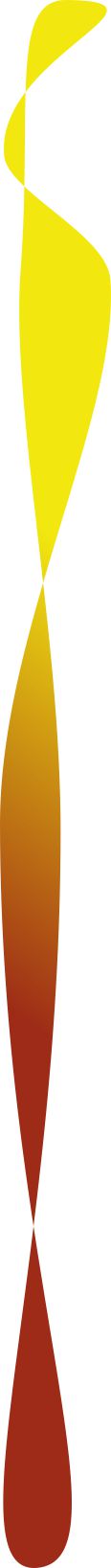 Speiseplan - KW 42Montag,12. Oktober 2020             Rindersuppe mit Pizzaschöberl (A-C-G-L) kcal 140 Schinkenhörnchen mit rotem Rübensalat (A-L) kcal 270Obst            Dienstag, 13. Oktober 2020Hühnersuppe mit Spinatnockerl  (A-C-L) kcal 140  Faschierter Braten mit Erdäpfelpüree und Röstzwiebel (A-C-G-L) kcal 320Kürbiskuchen Mittwoch, 14. Oktober  2020 Gemüsesuppe mit Teigmuscheln (A-L) kcal 130 Hühnernuggets mit Gemüsereis (A-C-G-L) kcal 290ObstDonnerstag, 15. Oktober 2020  Rindersuppe mit Backerbsen (A-C-L) kcal 140Tortellini mit Tomaten- oder Kräutersauce (A-C-G-L) kcal 280FruchtjoghurtFreitag,  16. Oktober 2020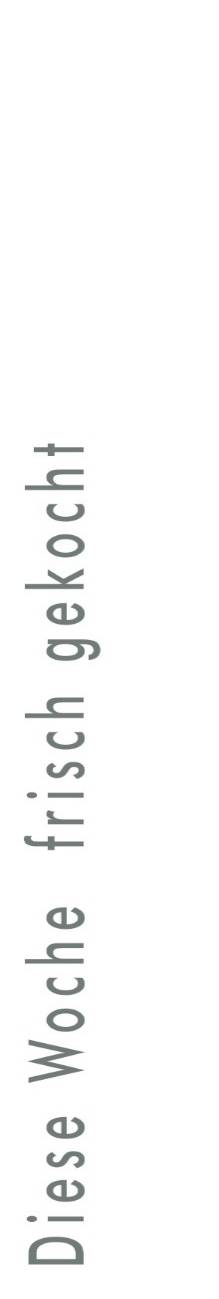 Knoblauchrahmsuppe (A-G-L) kcal 140 Ofenkartoffel mit Schnittlauchsauce (A-G-L) kcal 290 Obst           0660/4974327Oellerer.catering@gmail.com                                                                                      Änderungen vorbehaltenAllergeninformation Codex – siehe Aushang WKO